задание 3 Расчет переходного процесса в цепи второго порядка, определение передаточной функции и переходной характеристики цепи Для заданной цепи, пользуясь классическим методом, определить зави- симость от времени требуемой (согласно номеру варианта) величины X(t) в переходном режиме. Построить график найденной функции X(t). Счи- тать, что коммутация происходит в момент t=0, ключ изображен в докоммута- ционном состоянии.В программе TINA составить модель цепи с коммутирующим ключом и провести исследование переходного процесса. Проверить совпадение ре- зультатов. В заданной схеме удалить источники напряжения и тока, оставив их внутренние сопротивления. Заменить ключ источником единичного сту- пенчатого напряжения 1(t). Операторным методом, считая искомую функцию выходным сигналом, найти передаточную функцию цепи и переходную характеристику цепи.Выполнить моделирование и проверить совпадение результатов для пе- реходной характеристики. Вариант №: 23           № схемы:23                        Искомая величина: iL 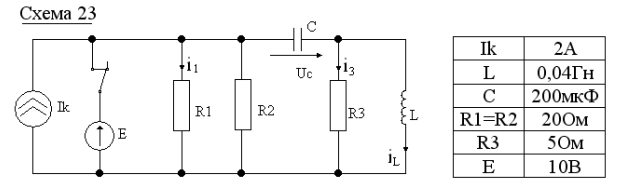 